    Digital camera - Hardware1   Connect a digital camera to a computer2   Safely remove your camera from the computer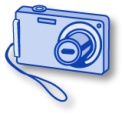     Digital camera - Hardware1   Connect a digital camera to a computer2   Safely remove your camera from the computer    Digital camera - Hardware1   Connect a digital camera to a computer2   Safely remove your camera from the computer    Digital camera - Hardware1   Connect a digital camera to a computer2   Safely remove your camera from the computer    Digital camera - Hardware1   Connect a digital camera to a computer2   Safely remove your camera from the computer    Digital camera - Hardware1   Connect a digital camera to a computer2   Safely remove your camera from the computer    Digital camera - Hardware1   Connect a digital camera to a computer2   Safely remove your camera from the computer    Digital camera - Hardware1   Connect a digital camera to a computer2   Safely remove your camera from the computer    Digital camera - Hardware1   Connect a digital camera to a computer2   Safely remove your camera from the computer    Digital camera - Hardware1   Connect a digital camera to a computer2   Safely remove your camera from the computer    Digital camera - Hardware1   Connect a digital camera to a computer2   Safely remove your camera from the computer    Digital camera - Hardware1   Connect a digital camera to a computer2   Safely remove your camera from the computer    Digital camera - Hardware1   Connect a digital camera to a computer2   Safely remove your camera from the computer    Digital camera - Hardware1   Connect a digital camera to a computer2   Safely remove your camera from the computer    Digital camera - Hardware1   Connect a digital camera to a computer2   Safely remove your camera from the computer    Digital camera - Hardware1   Connect a digital camera to a computer2   Safely remove your camera from the computer    Digital camera - Hardware1   Connect a digital camera to a computer2   Safely remove your camera from the computer    Digital camera - Hardware1   Connect a digital camera to a computer2   Safely remove your camera from the computer    Digital camera - Hardware1   Connect a digital camera to a computer2   Safely remove your camera from the computer    Digital camera - Hardware1   Connect a digital camera to a computer2   Safely remove your camera from the computer    Digital camera - Hardware1   Connect a digital camera to a computer2   Safely remove your camera from the computer    Digital camera - Hardware1   Connect a digital camera to a computer2   Safely remove your camera from the computer    Digital camera - Hardware1   Connect a digital camera to a computer2   Safely remove your camera from the computer    Digital camera - Hardware1   Connect a digital camera to a computer2   Safely remove your camera from the computer